Instytut Szkolenia Ekonomiczno-Prawnego  A.Woźniak, R.Bernacki Spółka Jawna 45-368 Opole ul. Ozimska 48 lok 51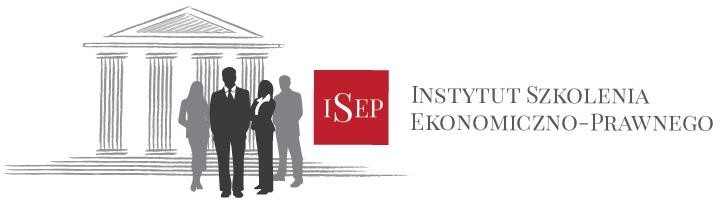 www.isepszkolenia.pl; biuro@isepszkolenia.pl tel /faks 774536009; kom.504850668, 662211225
Należność za uczestnictwo w kursie w kwocie 3750,-zł brutto zobowiązuję się wpłacić w terminie do 14.03.2023 na konto ISEP-Opole:  Pekao S.A. o nr 35 1950 0001 2006 0389 9519 0002Przed wysłaniem karty zgłoszenia prosimy zarezerwować miejsce telefonicznie: tel.774536009; 504850668, 662211225Przesłanie zgłoszenia wg załączonego wzoru na nr fax 775453457 lub e-mail: biuro@isepszkolenia.pl stanowi podstawę do wpisania na listę uczestników szkolenia.Karta zgłoszenia jest prawnie wiążącą umową zawartą pomiędzy Instytutem Szkolenia Ekonomiczno-Prawnego A.Woźniak, R.Bernacki Sp.j. a Zgłaszającym.Cena szkolenia obejmuje: wykłady, materiały szkoleniowe, poczęstunek na szkoleniu, zaświadczenia ukończenia szkolenia.Szkolenie odbędzie się na terenie Opola w miejscu wskazanym przez Organizatora szkolenia według ustalonego harmonogramu zajęć.Ewentualnych rezygnacji z udziału w szkoleniu prosimy dokonywać pisemnie (faksem lub pocztą elektroniczną) najpóźniej na 10 dni przed terminem jego rozpoczęcia. Rezygnacja w terminie późniejszym wiąże się z koniecznością dokonania opłaty w wysokości zgodnej z regulaminem szkoleń dostępnym na naszej stronie www.isepszkolenia.pl. Nieobecność na szkoleniu w trakcie realizacji szkolenia nie zwalnia zgłaszającego z zapłaty pełnej wysokości kosztów szkolenia.Instytut Szkolenia Ekonomiczno-Prawnego A.Woźniak, R.Bernacki Sp.j. zastrzega sobie prawo do ewentualnej zmiany terminu szkolenia. W przypadku zaistnienia takiej sytuacji, każdy z uczestników zostanie powiadomiony.W przypadku odwołania szkolenia z przyczyn losowych zgłaszający otrzyma zwrot pełnej kwoty w terminie 7 dni roboczych od daty jego odwołania.Akceptujemy warunki uczestnictwa w szkoleniu wymienione powyżej i upoważniamy Instytut Szkolenia Ekonomiczno- Prawnego A.Woźniak, R.Bernacki Sp. j. do wystawienia faktury VAT bez naszego podpisu.Wyrażam zgodę na umieszczenie i przetwarzanie powyższych danych osobowych przez firmę Instytut Szkolenia Ekonomiczno-Prawnego A.Woźniak, R.Bernacki Sp. j. zgodnie z Ustawą z dnia 10 maja 2018 r. o ochronie danych osobowych. Wiem, że mam pełne prawo do wglądu i zmiany swoich danych, jak też ich usunięcia z bazyZgadzam się/Nie zgadzam się* na otrzymywanie informacji handlowych dotyczących ofert szkoleniowych firmy Instytut Szkolenia Ekonomiczno-Prawnego A.Woźniak, R.Bernacki Sp. j.w rozumieniu ustawy z dnia 18 lipca 2002r. o świadczeniu usług drogą elektroniczną na podany adres email.Zapoznałe(a)m się z ogólnym regulaminem świadczenia usług szkoleniowych ISEP dostępnym na stronie www.isepszkolenia.pl oraz akceptuję postanowienia tegoż regulaminu.*Niepotrzebne wykreślić…………………………………….	………………………….…………………… Miejscowość i data		Czytelny podpis uczestnika szkoleniaWersja druku 2023_1Temat szkolenia: „Rachunkowość od podstaw do samodzielnego księgowego– I i II stopień” (180 godz.)Temat szkolenia: „Rachunkowość od podstaw do samodzielnego księgowego– I i II stopień” (180 godz.)Temat szkolenia: „Rachunkowość od podstaw do samodzielnego księgowego– I i II stopień” (180 godz.)Rozpoczęcie kursu: 26 maj 2023 r.Forma szkolenia: STACJONARNE Forma szkolenia: STACJONARNE Dane uczestnika kursu:Dane uczestnika kursu:Dane uczestnika kursu:Nazwa i adres nabywcy:Nazwa i adres nabywcy:Nazwa i adres nabywcy:Imię i nazwisko uczestnika…………………………………………………E-mail………………………..…………..…Tel…………………….